     ΓΡΑΜΜΑΤΕΙΑ  Τηλ: 2641074109, 2641074108     Fax: 2641074179		          E-mail: gramdeapt@upatras.gr                            Αριθμ. Πρωτ.:                   /ΒΕΒΑΙΩΣΗ  ΠΤΥΧΙΑΚΗΣ ΕΡΓΑΣΙΑΣΒεβαιώνεται ότι ο ……………………………………………………………. του ………….………….. και της ………………………., φοιτητ… του Τμήματος Διοίκησης Επιχειρήσεων Αγροτικών Προϊόντων και Τροφίμων του Πανεπιστημίου Πατρών, με Α.Μ.: ………, κατέθεσε, σύμφωνα με τον εσωτερικό κανονισμό για την εκπόνηση πτυχιακής, την εργασία τ… με θέμα: Η οποία εγκρίθηκε από τον επιβλέποντα και ύστερα από πρόταση δική του αποφασίστηκε με τα μέλη της Τριμελούς Επιτροπής να δοθεί ο παρακάτω αναγραφόμενος ΒΑΘΜΟΣ:ΟΛΟΓΡΑΦΩΣ: ………………………………………………………                             ΑΡΙΘΜΗΤΙΚΩΣ: ……………….Ο ΠΡΟΕΔΡΟΣ ΤΟΥ ΤΜΗΜΑΤΟΣ 				Η ΤΡΙΜΕΛΗΣ ΕΠΙΤΡΟΠΗ				          		      ΟΝΟΜ/MΟ 				ΥΠΟΓΡΑΦΗ      Ο ΕΠΙΒΛΕΠΩΝ   ΓΡ. ΜΠΕΛΗΓΙΑΝΝΗΣ                                                                                                    ΑΝΑΠΛ. ΚΑΘΗΓΗΤΗΣ                                      ΓΡ. ΜΠΕΛΗΓΙΑΝΝΗΣ	     ΤΑ ΜΕΛΗ	  …………………………………………….	  …………………………………………….              ΕΛΛΗΝΙΚΗ ΔΗΜΟΚΡΑΤΙΑ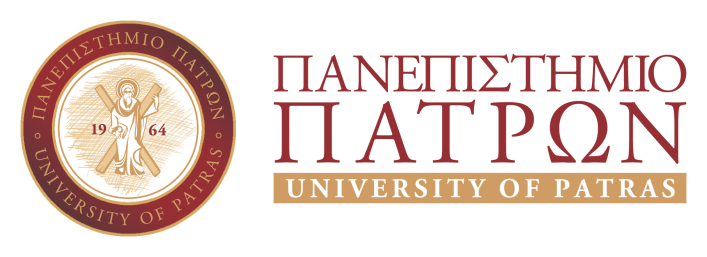 ΣΧΟΛΗ ΟΡΓΑΝΩΣΗΣ ΚΑΙ ΔΙΟΙΚΗΣΗΣ ΕΠΙΧΕΙΡΗΣΕΩΝΤΜΗΜΑ ΔΙΟΙΚΗΣΗΣ ΕΠΙΧΕΙΡΗΣΕΩΝ      ΑΓΡΟΤΙΚΩΝ ΠΡΟΪΟΝΤΩΝ & ΤΡΟΦΙΜΩΝ